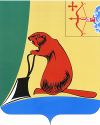 АДМИНИСТРАЦИЯ ТУЖИНСКОГО МУНИЦИПАЛЬНОГО РАЙОНАКИРОВСКОЙ ОБЛАСТИПОСТАНОВЛЕНИЕпгт ТужаО внесении изменения в постановление администрации Тужинского муниципального района от 10.01.2017 № 3 В соответствии с постановление Правительства Кировской области от 05.05.2017 № 36/312 «О внесении изменений в постановление ПравительстваКировской области от 29.12.2016 № 36/312» администрация Тужинского муниципального района ПОСТАНОВЛЯЕТ:1. Внести в постановление администрации Тужинского муниципального района от 10.01.2017 № 3 «О мерах по выполнению решения Тужинской районной Думы от 12.12.2016 № 6/39 «О бюджете Тужинского муниципального района на 2017 год и на плановый период 2018 и 2019 годов» (в редакции от 09.02.2017 № 47) (далее – постановление) следующие изменения: 1.1. Дополнить постановление пунктом 1–1 следующего содержания:«1–1. Установить, что индексация заработной платы работников муниципальных учреждений района в 2017 году осуществляется с 01.05.2017 в следующем порядке:1-1.1. Педагогических работников муниципальных дошкольных образовательных организаций и дошкольных групп общеобразовательных организаций на 6,15%.1-1.2. Педагогических работников муниципальных организаций дополнительного образования детей на 6,3%.1-1.3.  Работников муниципальных учреждений культуры на 20%.1–1.4. Индексация окладов (должностных окладов), ставок заработной платы, выплат компенсационного характера, выплат стимулирующего характера осуществляется в соответствии с локальными нормативными актами муниципальных учреждений, принятыми на основании примерных положений об оплате труда работников подведомственных муниципальных учреждений, утвержденных органами местного самоуправления района, осуществляющими функции и полномочия учредителей подведомственных муниципальных учреждений района».2. В пункте 14.3 слова «в течение шестидесяти календарных дней» заменить словами «в течение тридцати дней».3. В пункте 15 слова «в течение шестидесяти календарных дней» заменить словами «в течение тридцати дней».4. Настоящее постановление вступает в силу с момента его опубликования в Бюллетене муниципальных нормативных актов органов местного самоуправления Тужинского муниципального района Кировской области и распространяется на правоотношения, возникшие с 01.05.2017.Глава Тужинскогомуниципального района	Е.В.Видякина15.05.2017№158